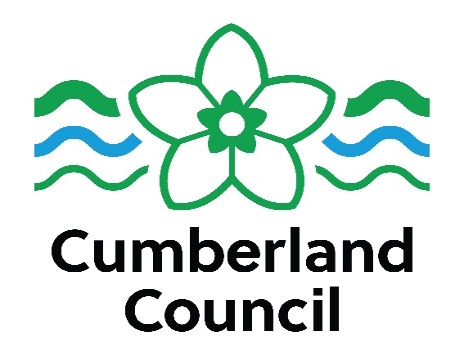 NOTICE OF VACANCY IN OFFICE OF COUNCILLORHARRABY NORTH WARDNotice is hereby given, under Section 87(2) of the Local Government Act 1972, that a casual vacancy exists in the Office of Councillor for the Harraby North Ward of Cumberland Council.A casual vacancy is filled by means of a by-election to elect a new member to fill the vacant seat on the council.Requesting a by-election: A by-election is only triggered by local government electors from the Cumberland Council area who request a by-election to take place. The request should be made by two local government electors within the Cumberland Council area, giving notice in writing (including their name and address at which they are registered on the Electoral Register) to the proper officer of the council at the address below. On receipt of the requests to fill the casual vacancy, the Returning Officer will set a date for the election to be held within 35 working days of the date of the request.Dated: Monday, 22 April 2024Andrew SeekingsElectoral ServicesCumberland CouncilCivic CentreRickergateCarlisleCA3 8QG